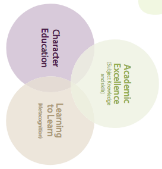 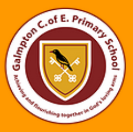 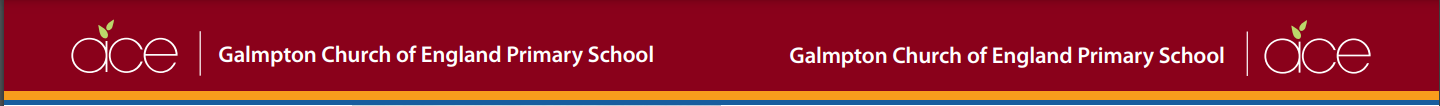                Galmpton C of E Primary Long Term Planner Year 2               Galmpton C of E Primary Long Term Planner Year 2               Galmpton C of E Primary Long Term Planner Year 2               Galmpton C of E Primary Long Term Planner Year 2               Galmpton C of E Primary Long Term Planner Year 2               Galmpton C of E Primary Long Term Planner Year 2               Galmpton C of E Primary Long Term Planner Year 2               Galmpton C of E Primary Long Term Planner Year 2               Galmpton C of E Primary Long Term Planner Year 2               Galmpton C of E Primary Long Term Planner Year 2               Galmpton C of E Primary Long Term Planner Year 2               Galmpton C of E Primary Long Term Planner Year 2               Galmpton C of E Primary Long Term Planner Year 2               Galmpton C of E Primary Long Term Planner Year 2Autumn 1Autumn 1Autumn 2Autumn 2Autumn 2Spring 1Spring 1Spring 2Spring 2Summer 1Summer 1Summer 2Summer 2Summer 2Citizenship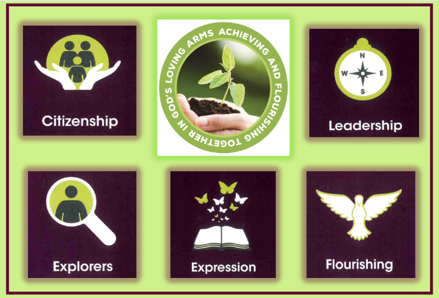 CitizenshipExploration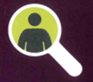 ExplorationExplorationLeadership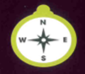 LeadershipExpression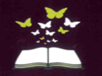 ExpressionFlourishing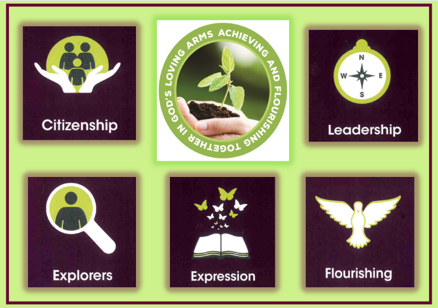 FlourishingCitizenship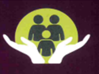 CitizenshipCitizenshipYear Group - Key Knowledge and SkillsYear Group - Key Knowledge and SkillsYear Group - Key Knowledge and SkillsYear Group - Key Knowledge and SkillsYear Group - Key Knowledge and SkillsYear Group - Key Knowledge and SkillsYear Group - Key Knowledge and SkillsYear Group - Key Knowledge and SkillsYear Group - Key Knowledge and SkillsYear Group - Key Knowledge and SkillsYear Group - Key Knowledge and SkillsYear Group - Key Knowledge and SkillsYear Group - Key Knowledge and SkillsYear Group - Key Knowledge and SkillsRSHE2 weeks +2Geography4 weeksScience3 weeksDT2 weeksNarrativeWriting2 weeksHistory3 WeeksScience3 Weeks NarrativeWriting3 WeeksArt3 WeeksGeography3 Weeks	Science3 WeeksHistory4 WeeksRSE2 daysArt2 WeeksWhat is bullying and how not to engage in bullying behaviourMy local areaAnimals including humans Make something with a purposeWhole schoolChristmaswritingexperienceSignificant events (UK)FoodchainsWhole schoolwritingexperienceDrawing and Painting-The UK. Capital cities, rivers & featuresHabitatsSignificant events in my localityTextiles-create tapestriesusing a varietyof materialsKey Enquiry QuestionKey Enquiry QuestionKey Enquiry QuestionKey Enquiry QuestionKey Enquiry QuestionKey Enquiry QuestionKey Enquiry QuestionKey Enquiry QuestionKey Enquiry QuestionKey Enquiry QuestionKey Enquiry QuestionKey Enquiry QuestionKey Enquiry QuestionKey Enquiry QuestionWho is Lupita Nyong’o and what can we learn from her story?Why do people come to Torbay on holiday?Why is my body amazing?How can I make a pop-up Christmas card?Can I write a Christmas story that younger readers will love?What was it like to witness the Queen’s coronation?Why do carnivores need plants to survive?What adventure will Flat Stanley go on next?How can I create a Miró inspired piece of art?How is the U.K. divided but still united?How are animals adapted so they flourish?How did Brunel change the community?What are the differences between males and females?How do I show my understanding of colour through collage? Linked Class Reading Texts and Writing GenreLinked Class Reading Texts and Writing GenreLinked Class Reading Texts and Writing GenreLinked Class Reading Texts and Writing GenreLinked Class Reading Texts and Writing GenreLinked Class Reading Texts and Writing GenreLinked Class Reading Texts and Writing GenreLinked Class Reading Texts and Writing GenreLinked Class Reading Texts and Writing GenreLinked Class Reading Texts and Writing GenreLinked Class Reading Texts and Writing GenreLinked Class Reading Texts and Writing GenreLinked Class Reading Texts and Writing GenreLinked Class Reading Texts and Writing GenreSulwe by Lupita Nyong’oNarrativeTourist leaflets.Persuasive advertMe and my mazing body by Joan SweeneyPoemTraction man by Mini Grey NarrativeExcitable Edgar – John Lewis Christmas advertNarrativeInformation textsDiary entryWho eats what? By Patricia LauberNon-chronological reportFlat Stanley by Jeff BrownNarrative – adventure storyPicasso and the girl with the ponytail by Laurence AnholtBiographyThe big book of the UK by Imogen WilliamsInformation text Ask Dr K Fisher about animals.LetterThe Little Giant (Isambard Kingdon Brunel Story)By Pauline FrancisExplanation text Isaac’s dreamcatcher by Bonnie FarmerWindow by Jeannie BakerPoetryTeaching of Other SubjectsReligion and Worldviews – a core subject taught weekly               Music- weekly lessons using the Charanga programme                          MFL-weekly lessons using the PLN Spanish Programme  PE/Games including swimming in KS2 taught weekly              DT - Cooking (Opportunities across the year)Teaching of Other SubjectsReligion and Worldviews – a core subject taught weekly               Music- weekly lessons using the Charanga programme                          MFL-weekly lessons using the PLN Spanish Programme  PE/Games including swimming in KS2 taught weekly              DT - Cooking (Opportunities across the year)Teaching of Other SubjectsReligion and Worldviews – a core subject taught weekly               Music- weekly lessons using the Charanga programme                          MFL-weekly lessons using the PLN Spanish Programme  PE/Games including swimming in KS2 taught weekly              DT - Cooking (Opportunities across the year)Teaching of Other SubjectsReligion and Worldviews – a core subject taught weekly               Music- weekly lessons using the Charanga programme                          MFL-weekly lessons using the PLN Spanish Programme  PE/Games including swimming in KS2 taught weekly              DT - Cooking (Opportunities across the year)Teaching of Other SubjectsReligion and Worldviews – a core subject taught weekly               Music- weekly lessons using the Charanga programme                          MFL-weekly lessons using the PLN Spanish Programme  PE/Games including swimming in KS2 taught weekly              DT - Cooking (Opportunities across the year)Teaching of Other SubjectsReligion and Worldviews – a core subject taught weekly               Music- weekly lessons using the Charanga programme                          MFL-weekly lessons using the PLN Spanish Programme  PE/Games including swimming in KS2 taught weekly              DT - Cooking (Opportunities across the year)Teaching of Other SubjectsReligion and Worldviews – a core subject taught weekly               Music- weekly lessons using the Charanga programme                          MFL-weekly lessons using the PLN Spanish Programme  PE/Games including swimming in KS2 taught weekly              DT - Cooking (Opportunities across the year)Teaching of Other SubjectsReligion and Worldviews – a core subject taught weekly               Music- weekly lessons using the Charanga programme                          MFL-weekly lessons using the PLN Spanish Programme  PE/Games including swimming in KS2 taught weekly              DT - Cooking (Opportunities across the year)Teaching of Other SubjectsReligion and Worldviews – a core subject taught weekly               Music- weekly lessons using the Charanga programme                          MFL-weekly lessons using the PLN Spanish Programme  PE/Games including swimming in KS2 taught weekly              DT - Cooking (Opportunities across the year)Teaching of Other SubjectsReligion and Worldviews – a core subject taught weekly               Music- weekly lessons using the Charanga programme                          MFL-weekly lessons using the PLN Spanish Programme  PE/Games including swimming in KS2 taught weekly              DT - Cooking (Opportunities across the year)Teaching of Other SubjectsReligion and Worldviews – a core subject taught weekly               Music- weekly lessons using the Charanga programme                          MFL-weekly lessons using the PLN Spanish Programme  PE/Games including swimming in KS2 taught weekly              DT - Cooking (Opportunities across the year)Teaching of Other SubjectsReligion and Worldviews – a core subject taught weekly               Music- weekly lessons using the Charanga programme                          MFL-weekly lessons using the PLN Spanish Programme  PE/Games including swimming in KS2 taught weekly              DT - Cooking (Opportunities across the year)Teaching of Other SubjectsReligion and Worldviews – a core subject taught weekly               Music- weekly lessons using the Charanga programme                          MFL-weekly lessons using the PLN Spanish Programme  PE/Games including swimming in KS2 taught weekly              DT - Cooking (Opportunities across the year)Teaching of Other SubjectsReligion and Worldviews – a core subject taught weekly               Music- weekly lessons using the Charanga programme                          MFL-weekly lessons using the PLN Spanish Programme  PE/Games including swimming in KS2 taught weekly              DT - Cooking (Opportunities across the year)